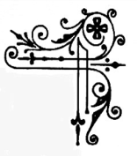 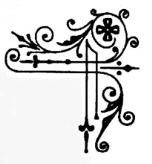 МАРШРУТ  «Земля под Покровом Пресвятой Богородицы»Сбор 27 августа  в  9.30 ч. утра на  Речном  вокзале  у  теплохода «Юнга» .Заявка   высылается  на  адрес  divno-znamenie@yandex.ru .Телефон для  справок  89832941580 .Экскурсионные  группы(4  часа  в  пути из Красноярска  в   Дивногорск+ экскурсия ): для  дивногорцев  организовывается  автобус от  храмадо  Речного вокзала в Красноярск , стоимость  экскурсии  - 1250 рублей;        2)для красноярцев  сбор на  Речвокзале , стоимость  экскурсии  - 1100 рублей.                                      Паломнические  группы(дополнительно  программа   по  прибытии  в   Дивногорск):Паломнический  билет на 27 августа - 2100 руб.:*прибываем из Красноярска на теплоходе, экскурсия; *трапеза;*идем поклониться к чудотворной иконе  Божией Матери «Знамение» (Абалакская-Скитская),помогаем  в создании  традиционной  дорожки  из  цветов  к  иконе  Богородицы)*труды в ремесленной  мастерской;*идем  монастырскими тропами (Знаменский скитской храм,  набережная,  Филаретов  ручей, )* трапеза  вечерняя;*едем  в  Красноярск (электричка ).   Для  желающих  причаститься  Святых  Христовых  Тайн:Паломнический  билет на 27-28 августа - 3400 руб. 27   августа  -к  программе  дня  дополнительно вечерняя служба, исповедь, ночлег;28 августа -Божественная  литургия *трапеза,*экскурс в храм  свт. Иннокентия Иркутского   и  посещение  библиотеки им. В.П. Астафьева(Овсянка)++;*смотровая  площадка  в  Слизнево, Отъезд  в  Красноярск (автобус)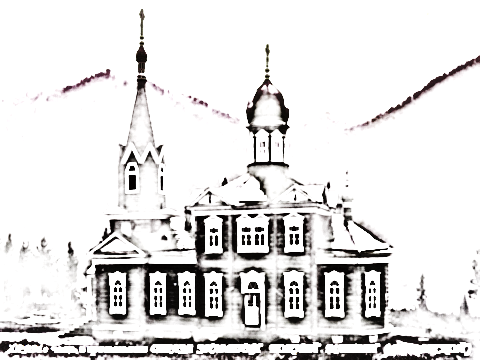 27 августа –поездка   к  чудотворной  иконе  Божией  Матери Знамение (Абалакская -Скитская) в  празднество Успения  Богородицы.Сбор 27 августа  в  9.30 ч. утра на  Речном  вокзале  у  теплохода «Юнга» .Заявка   высылается  на  адрес  divno-znamenie@yandex.ru .Телефон для  справок  89832941580 .Заявки  принимаются  по 23 августа,  количество  мест -  80..ЗаявкаОрганизация(Приход)Руководитель  группыФИО участникаВыбранный   тур:27 августа,27-28 августа,экскурсия на теплоходе